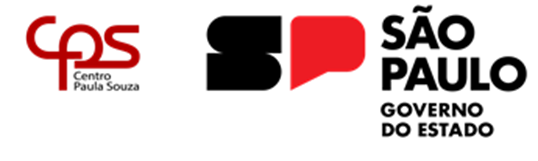 Logo da APMANEXO II: MODELO MANIFESTAÇÃO DE INTERESSE DA ETECMemorando nº   _______/______. Assunto: Celebração de Acordo de Cooperação entre o CEETEPS e a Associação de Pais e Mestres – APM da Etec _________________________________Senhora Diretora Superintendente,Na qualidade de Diretor da Etec ______________________________ manifesto o interesse desta unidade escolar na formalização da parceria com a respectiva celebração do Acordo de Cooperação, nos termos do Decreto Estadual nº 67.345 de 14 de dezembro de 2022, entre o CEETEPS e a Associação de Pais e Mestres – APM, instituição auxiliar da nossa Etec.Cabe registrar que acredito que essa parceria trará benefícios em âmbitos variados contribuindo para o bem-estar e a qualidade de vida de toda a comunidade escolar.Também, ainda em tempo, cabe ressaltar que, essa parceria irá corroborar com a integração dos projetos viabilizando a execução com eficiência aproximando os alunos de várias realidades no campo profissional, além de apoiar as demandas do corpo docente, corpo discente, servidores e comunidade escolar.Importante salientar que o Plano de Trabalho vinculado a este Acordo de Cooperação está alinhado aos projetos constantes no Plano Plurianual de Gestão – PPG. Desta forma, em caso de concordância da celebração desta parceria por Vossa Senhoria, solicito autorização para dar andamento aos trâmites necessários ao feito.Aproveito para reiterar votos de elevada estima e consideração.Atenciosamente,Nome CompletoCPFDiretor da Escola TécnicaIlma. Sra.Laura LaganáDiretora SuperintendenteCentro Estadual de Educação Tecnológica Paula Souza – CEETEPS